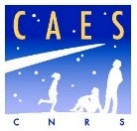 ELECTION 2019 - CONSEIL D’ADMINISTRATION DU CAESLISTE DE CANDIDATSA TRANSMETTRE AU SECRETARIAT POUR LES ELECTIONS (CARE)elections@cnrs.fr3, rue Michel Ange – 75794 Paris cedex 16Vous devez obligatoirement fournir : Au plus tard le 15 mars 2019 (par dépôt, courriel au CARE) :la présente liste de candidats complétée et signée par le délégué de listeles déclarations de candidatures signées par chacun des candidatsle mandat du syndicat désignant le délégué de listela profession de foi de la liste en format pdf A4 en noir et blanc- facultativeLe logo de la liste en noir et blanc format Tif ou JpegCAESNom de la liste :      	25 caractères maximumInscrire les candidats dans l’ordre de présentationCoordonnées du délégué de listeNOM :      					Prénom :       		 Unité/Service:      Mèl :        					Téléphone :      			Je certifie exacts les renseignements mentionnés ci-dessus	A                                   le :        						SignatureN°CivilitéNOMPrénomIdentifiant électoral123456789101112131415161718192021222324252627282930